Уважаемые жители Кольского района!С 01.01.2021 филиал «АтомЭнергоСбыт» Мурманск производит начисление платы, выставление квитанций и приём платежей за холодное, горячее водоснабжение, водоотведение и отопление для жителей следующих населённых пунктов Кольского района, обслуживаемых МУП Кольского района «УЖКХ»: с. п. Междуречье, п. Мишуково, с. Минькино, п. Килпъявр, с. п. Тулома, ж. д. ст. Пяйве, с. п. Пушной, п. Песчаный, п. Мокрая Кица, ж. д. ст. Кица, с. п. Ура-Губа, с. п. Териберка, ж. д. ст. Лопарская, п. Туманный.Тарифы на водоснабжение и водоотведение на 2021 год для МУП Кольского района «УЖКХ» утверждены Постановлением Комитета по тарифному регулированию МО № 55/39 от 16.12.2020.Тарифы на тепловую энергию на 2021 год для МУП Кольского района «УЖКХ» утверждены Постановлением Комитета по тарифному регулированию МО № 56/36 от 17.12.2020.По вопросам начисления платы за услуги холодного, горячего водоснабжения и водоотведения, за услугу по отоплению необходимо обращаться в филиал «КолАтомЭнергоСбыт» любым удобным способом:по телефону (81553) 38-303;по электронной почте Kola@murmansk.atomsbt.ru;в офис обслуживания по адресу г. Кола, ул. Андрусенко, д. 10 (пн. 09:00-18:00; вт.-пт. 09:00-17:00; сб. 09.00-15.00, без перерыва, вс. – выходной).ВАЖНО! Если в квитанции отражена некорректная информация о приборах учёта воды, плательщике и (или) количестве зарегистрированных, необходимо обратиться в офис обслуживания Кольского участка филиала «АтомЭнергоСбыт» Мурманск по адресу: г. Кола, ул. Андрусенко, д. 10 с документами (паспортом, правоустанавливающим документом на жилое помещение, паспортами приборов учёта; актами допуска приборов учёта в эксплуатацию (при наличии), справкой формы 9).По вопросам качества предоставления услуг по холодному, горячему водоснабжению, водоотведению и отоплению необходимо обращаться по телефону МУП Кольского района «УЖКХ»: (81553) 33-383, либо в офис обслуживания по адресу: 184381, Мурманская область, г. Кола, пр. Миронова, д. № 16 (режим работы: пн.-пт. 8:30 – 17:00, обед 12:30 – 13:00, сб., вс. - выходной).Вся необходимая информация (тарифы, контакты, формы заявлений) размещена на сайте https://atomsbt.ru.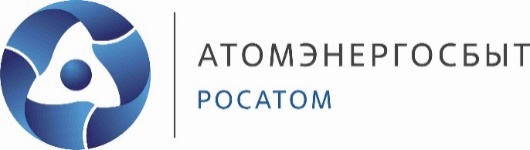 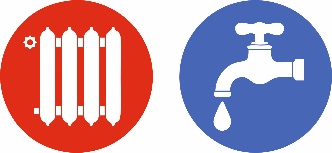 